臺北市北投區文化國民小學 111學年度 五年級第 1 學期 _藝音_領域教學計畫  編寫者：  藍慧如․課程設計應適切融入融入議題請依下列顏色，在【單元名稱】中標示教學進度   【性別平等】、【人權】、【品德】、【生命】、【法治】、【科技】、【資訊】、【能源】、【安全】、【防災融入AED】、【戶外】、【生涯規劃】、【家庭】、【閱讀素養】、【多元文化】、【國際教育】、【原住民族教育】【國防】。另【本土語言】(至少一節)、【交通安全教育】、【環境及海洋教育-永續海洋】、、【書法課程】臺北市北投區文化國民小學 111 學年度 五 年級第 2 學期 _藝音_領域教學計畫  編寫者：藍慧如          課程設計應適切融入融入議題請依下列顏色，在【單元名稱】中標示教學進度   【性別平等】、【人權】、【品德】、【生命】、【法治】、【科技】、【資訊】、【能源】、【安全】、【防災融入AED】、【戶外】、【生涯規劃】、【家庭】、【閱讀素養】、【多元文化】、【國際教育】、【原住民族教育】【國防】。另【本土語言】(至少一節)、【交通安全教育】、【環境及海洋教育-永續海洋】、、【書法課程】課程目的本冊的內容分為「動手玩創意」、「表演任我行」、「音樂人生」三個大單元，在音樂與表演藝術部分:「表演任我行」希望學生能認識本土戲劇，並能欣賞傳統與現代不同元素及創作與實踐劇場禮儀。「音樂人生」則透過許多歌曲、欣賞與創作，讓學生感受到本土音樂文化風格之美。學習背景分析及銜接處理延續之前的樂理基礎、直笛基本吹奏及基本的古典音樂(戲劇)欣賞能力，進而欣賞本土戲劇與表現能力。學期學習目標1.各類戲劇的元素。2.認識劇作家與劇本。3.欣賞傳統與現代不同元素及創作，並實踐劇場禮儀。4.以齊唱、輪唱演唱歌曲。5.運用肢體即興創作節奏。6.運用習得的音樂要素進行曲調創作。7.認識文、武場樂器。8.演唱不同族群的歌曲，並感受本土音樂的在地性與多元性。9.認識「五聲音階」10.瞭解本土音樂文化風格，比較感受多元族群音樂特色及美感。11.透過演唱、欣賞與創作，珍視本土音樂藝術，愛護自然景觀，以豐富生活情趣。教材來源翰林版國小藝術與人文課本五上、部分自編週次日期單元/主題名稱融入議題節數對應能力指標學習目標教學重點評量方式備註週次日期單元/主題名稱融入議題節數對應能力指標學習目標教學重點評量方式備註一四8/28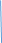 9/24參、音樂人生一、咚得隆咚鏘【家庭】【資訊】42-3-9透過討論、分析、判斷等方式，表達自己對藝術創作的審美經驗與見解。2-3-10參與藝文活動，記錄、比較不同文化所呈現的特色及文化背景。3-3-11以正確的觀念和態度，欣賞各類型的藝術展演活動。1.認識基本的武場樂器。2.了解武場樂器的基本奏法與做為戲劇後場的重要 。3.認識鑼鼓經4.以拍念出正確的鑼鼓經。5.演唱歌曲〈廟會〉。6.認識降記號的名稱與意義。7.聽和唱「降Si音」。8.分辨「Si音」和「降Si音」的不同。9.用直笛吹奏第三線「降Si音」。1.認識文武場──教師向學生介紹何謂文武場及文武場樂器。2. 介紹課本中傳統樂器發聲原理外形、構造與基本演奏方法。3. 節奏拍打與鑼鼓經練習4. 拍念節奏分組練習5. 歌曲教唱〈廟會〉，並拍念節奏。6. 認識降記號7. 分辨「Si音」和「降Si音」的不同。8.用直笛吹奏第三線「降Si音」。小組互動表現念唱練習實際演練8/30開學日，課後班開始8/30、8/31新生訓練9/01一年級課後班開始9/09中秋節補假1 日9/10 中秋節9/17學校日五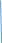 七9/2510/15參、音樂人生二、咱的家鄉咱的歌【本土語言】【人權】【家庭】【資訊】32-3-7認識環境與生活的關係，反思環境對藝術表現的影響。2-3-10參與藝文活動，記錄、比較不同文化所呈現的特色及文化背景。3-3-11以正確的觀念和態度，欣賞各類型的藝術展演活動。3-3-12運用科技及各種方式蒐集、分類不同之藝文資訊，並養成習慣。1.能欣賞客家民歌〈撐船調〉。2.能欣賞原住民民謠〈懷念年祭〉。3.能演唱臺灣民謠〈丟丟銅仔〉。4.認識大調音階和五聲音階的不同。5.認識馬水龍的生平。6.能欣賞〈梆笛協奏曲〉。7.認識梆笛。8.複習C大調與G大調。9.能認識F大調的意義。10.能寫出F大調的調號。11.能正確唱出F大調譜例的唱名。12.能用直笛正確吹奏降Si音。13.能用直笛正確吹奏F大調音階及課本譜例。1.教師播放〈撐船調〉的音樂讓學生欣賞。2. 教師播放〈懷念年祭〉的音樂讓學生欣賞。3. 教師播放〈丟丟銅仔〉歌唱音樂進行演唱練習4. 認識五聲音階(在五線譜上，將〈丟丟銅仔〉出現的音列出)。5.聽琴聲彈奏大調音階和五聲音階，在五線譜上找出二者的差別。6.師說明五聲音階的排列方式。7. 教師介紹馬水龍的生平概略。三、教師簡要說明什麼是協奏曲，並介紹「梆笛」在中國傳統音樂的重要 。四、教師播放完整的〈梆笛協奏曲〉的音樂，讓學生欣賞。平時上課表現發表相互欣賞10/10 國慶日八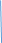 十四10/16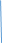 11/26參、音樂人生三、樂思泉湧【性別平等】【家庭】【資訊】61-3-2構思藝術創作的主題與內容，選擇適當的媒體、技法，完成有規劃、有感情及思想的創作。2-3-7認識環境與生活的關係，反思環境對藝術表現的影響。2-3-9透過討論、分析、判斷等方式，表達自己對藝術創作的審美經驗與見解。1.演唱歌曲〈海邊〉。2.能藉由歌曲演唱中去感受音樂快與慢的節奏速度，想像在不同速度中音樂所呈現的不同感。3.認識C大調Ⅰ、Ⅳ、Ⅴ和弦與轉位和弦。4.聽唱 C大調Ⅰ、Ⅳ、Ⅴ轉位和弦。5.能為歌曲配和弦， 並用直笛吹奏和弦。6.能認識合唱。7.能分辨女聲、男聲、混聲、童聲合唱與特色。8.欣賞同聲合唱〈大海啊！家鄉〉。1.認識（三連音），並能念出的語言節奏。2.能拍、唱出及創作出的節奏及曲調。3.認識「輪唱」的意義。4.演唱二部輪唱曲〈划小船〉。5.複習全音符、二分音符、四分音符、八分音符、十六分音符。6.認識全休止符、二分休止符、四分休止符、八分休止符。7.完成閱「樂」欲試。8.分辨並寫出節奏。9.以直笛創作新曲調。1.〈海邊〉歌曲教唱並請學生唱準附點音符節奏。2.唱完了〈海邊〉，可用直笛練習吹奏。3.認識C大調轉位4.教師介紹轉位和弦。5.請學生試著介紹C大調Ⅳ級轉位方式。6. 教師請學生為歌曲〈海邊〉配上C大調轉位和弦。7. 教師彈奏主旋律， 分別彈奏Ⅰ、Ⅳ、Ⅴ轉位和弦，請學生聆聽，以一小節為單位，為歌曲配上適合的和弦。介紹合唱1教師說明什麼是獨唱、齊唱或重唱、合唱等。2教師找相關合唱音樂讓學生聆聽與比較之間不同的音色與感覺。歌曲欣賞教師開始播放同聲合唱曲〈大海啊！家鄉〉，請學生欣賞。1.〈划小船〉歌曲教唱2.請學生練習並打出〈划小船〉3連音的節奏。3.說出各種音符正確名稱4.認識休止符教師介紹音符與休止符在音樂上的意涵。聽寫節奏教學念唱練習發表隨堂驗收11/03、11/04期中評量11/19體表會十五二十11/2701/14參、音樂人生四、音樂百寶箱【生涯規劃】【家庭】【環境及海洋教育-永續海洋】51-3-2構思藝術創作的主題與內容，選擇適當的媒體、技法，完成有規劃、有感情及思想的創作。2-3-7認識環境與生活的關係，反思環境對藝術表現的影響。2-3-9透過討論、分析、判斷等方式，表達自己對藝術創作的審美經驗與見解。1.欣賞由小提琴獨奏的〈跳舞的娃娃〉。2.認識作曲家波迪尼（Ede Poldini）。3.認識小提琴的音色、外形及演奏形態。4.演唱歌曲〈快樂的向前走〉。5.認識口風琴。6.練習口風琴的指法。7.習奏〈快樂向前走〉合奏曲。8. 欣賞克特比的〈波斯市場〉。9.能分辨〈波斯市場〉的各段音樂及情境。10.能和同學一起完成「音樂大富翁」遊戲。1.〈跳舞的娃娃〉樂曲欣賞2.請學生發表聆聽感受。3.介紹〈跳舞的娃娃〉的曲式分析。4.教師介紹作曲家波迪尼的生平。認識小提琴1.請學生注意聆聽小提琴的音色，說出自己的感覺2.向學生介紹外觀和簡單構造，說明它是屬於弦樂器（提琴家族包含：小提琴、中提琴、大提琴、低音提琴）。〈快樂的向前走〉歌曲教唱1.輕聲練唱第一部歌詞，反覆練習到正確熟練。（第二部同以上教學）2.將全班分二部，再練習二部合唱。3.複習強起拍與弱起拍，並引導學生發現〈快樂的向前走〉曲中為弱起拍。2.教師將〈划小船〉的強起拍與本曲的弱起拍做比較。認識口風琴1.教師介紹口風琴的外形、構造及吹嘴的拆裝方法。二、教師介紹正確的演奏姿勢：1 立奏：用短的吹嘴，左手除大姆指外之四指穿過琴帶、抓穩琴身，使吹嘴置於唇中，右手按鍵吹奏。2 坐奏：用長吹管，把琴身平放桌上，或以左手執琴身，橫置於胸前約10公分處，右手按鍵吹奏。3.教師提醒學生口風琴的保養方法，演奏後，要用棉布把鍵盤上的汙垢擦拭乾淨，吹嘴也要保持乾淨。5.學生實際用手按鍵樂曲合奏1.教師將學生分成二組，一組吹奏直笛，一組演奏鍵盤。2.教師複習節奏樂器的演奏方法。3.練習合奏。4.分組或個人上臺表演，相互觀摩。〈波斯市場〉樂曲欣賞1.教師播放樂曲，請學生聆聽。2.請學生發表聆聽感受。3.教師分段解說各段的描寫內容。4.再次播放樂曲，依樂曲出現的主題，提示各段的描寫內容。5.可請學生隨樂曲，做出不同的人物模仿。6.教師任意播放各樂段，讓學生可分辨出各樂段的音樂。遊戲：音樂大富翁1.教師將學生分組，可三人至四人一組，最多六人一組。2.將「機會卡」撕下來，「機會」兩字朝上，不要看到任務的內容。3.說明遊戲方式。念唱練習實際演練11/21體表會補假1 日1/2元旦補假1 日1/10、1/11期末評量1/13新春揮毫二十一1/15-1/21總複習1/19休業式1/20彈性放假寒假開始課程目的藉由欣賞，透過旋律與歌詞感受童年的情景，並依據文學創作的詩詞結合作曲技巧創作藝術歌曲，表現優美的曲調與細緻的情感。學習背景分析及銜接處理將同版本已有的五上音樂基礎進行銜接1.能習唱不同的音樂曲風，並發表感受與音樂特質。2.能以直笛吹奏曲調。3.能以「固定唱名」及「首調唱名」視唱曲調。4.能認識中西藝術歌曲特質與詞意美感。5.能以正確的觀念和態度，欣賞各類型的音樂作品學期學習目標1習唱不同的搖籃曲風，並發表感受與音樂特質。2節奏樂器、曲調樂器（直笛）的習奏3運用習得的音樂要素進行曲調創作。4辨認6/8拍樂曲。5認識提琴家族各樂器音色。6比較中西藝術歌曲特質與詞意美感。7感受音樂家留下藝術作品，記錄著不同時代的音樂美感。8以正確的觀念和態度，欣賞各類型的音樂作品。9探索戲劇的起源，找出表演藝術的基本元素。教材來源翰林五下藝術人文及部分自編週次日期單元/主題名稱融入議題節數對應能力指標學習目標教學重點評量方式備註週次日期單元/主題名稱融入議題節數對應能力指標學習目標教學重點評量方式備註一四2/13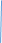 3/11參．音樂的禮讚一．搖籃曲【人權】【性別平等】【資訊】【環境及海洋教育-永續海洋】41-3-12-3-82-3-101.能欣賞西方不同作曲家的搖籃曲。2.能欣賞布拉姆斯的〈搖籃曲〉。3.能欣賞莫札特的〈搖籃曲〉。4.能認識6/8拍子節奏。5.能拍、念6/8拍子及語言節奏。6.能演唱呂泉生的〈搖啊搖〉。7.能認呂泉生的生平。8.視唱二四拍與六八拍曲調，並視唱「So—ri—da」。9.說出「搖籃曲」、「進行曲」兩種截然對比的音樂。10.聽辨出「搖籃曲」、「進行曲」兩種截然不同的音樂。11.能演唱歌曲〈讓愛看得見〉。12.能藉由歌曲的演唱感念父母親養育我們的辛勞。13.複習C、G、F大調調性。14.能以「固定唱名」及「首調唱名」視唱及曲調聽寫。15.能欣賞狄卡（P.Dukas）〈魔法師的弟子〉音樂及故事內容。16.能用說故事的方式呈現故事內容。樂曲欣賞—布拉姆斯《搖籃曲》1.哼唱《搖籃曲》，請學生發表感想。2.介紹布拉姆斯生平3.布拉姆斯的〈搖籃曲〉作品賞析：莫札特的〈搖籃曲〉認識6/8拍子1.音符時值。拍（打）出「拍一拍」的節奏。歌曲教學1.試著找到頭腔共鳴的位置。2.能說出〈搖啊搖〉中的調號、拍號、速度及節奏形態，再跟音樂或琴聲唱出曲調、歌詞。3.介紹呂泉生生平視唱2/4 拍與6/8拍曲調1.解釋2/4拍（單拍子）與6/8拍（複拍子）的異與同。二、曲調試唱視唱第一行2/4拍與6/8 拍的曲調視唱。2.認識「搖籃曲」與「進行曲」音樂歌曲教唱—〈讓愛看得見〉1.引導學生說出歌曲中的拍號、速度及節奏形態，再跟著音樂或琴聲唱出曲調。2.熟練歌詞並請學生上臺演唱。複習C、G、F大調1.視唱曲調2 教師彈奏視唱曲調，學生分別用固定唱名及首調唱名哼唱。我來說故事一、教師帶領學生吟唱〈魔法師的弟子〉的音樂主題。二、介紹「交響詩」音樂特色。念唱練習發表2/11開學日課輔(才藝)班開始上課2/18學校日2/28和平紀念日放假一日五八3/12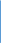      4/08參．音樂的禮讚二．傳唱藝術瑰寶【人權】【性別平等】【環境及海洋教育-永續海洋】41-3-12-3-82-3-93-3-11.能認識藝術歌曲的意義。2.能演唱藝術歌曲〈野玫瑰〉。3.能認識舒伯特.的生平。4.能欣賞鋼琴五重奏〈鱒魚〉第四樂章。5.能哼唱出〈鱒魚〉的主題曲調。6.能認識鋼琴五重奏〈鱒魚〉的編制（鋼琴、小提琴、中提琴、大提琴、低音提琴）。7.能認識及分辨提琴家族各個樂器的音色、外形及演奏形態。1.能認識中國藝術歌曲。2.能認識中國音樂家黃自。3.能演唱中國藝術歌曲〈西風的話〉。4.能認識力度記號。5.能拍出及視唱含有力度記號的節奏及曲調。6.能用直笛吹奏三度音程。7.能認識三度音程。8.能用直笛合奏吹出三度和聲。9.能知道藝術歌曲在音樂上的豐富與多面性及音樂特色。10.能欣賞音樂創作中的人文情感及背景。11.能感受中國藝術歌曲中音樂與詩詞的美。12.能正確完成閱「樂」欲試。1.朗讀〈野玫瑰〉歌詞，帶領學生進入情境。2.教師播放藝術歌曲CD以引起學生興趣。3.請學生發表聆聽感受，進而介紹這些曲子為「藝術歌曲」。認識藝術歌曲1.介紹舒伯特生平2.歌曲教唱——〈野玫瑰〉欣賞聆聽藝術歌曲〈鱒魚〉認識提琴家族1.提琴家族的圖片，向學生介紹提琴家族各個樂器的音色、外觀、構造和差別。認識中國藝術歌曲1.教師播放學生較熟悉的中國藝術歌曲，如：劉雪庵的〈紅豆詞〉、呂泉生的〈阮若打開心內的門窗〉等，引起學生的興趣。2.請學生發表聆聽感受。3.播放黃自所作的藝術歌曲。4.介紹黃自生平歌曲教唱——〈西風的話〉認識力度記號。直笛吹奏一、複習直笛指法，練習至熟練。二、再次複習「音程」在音樂上的功用與計算方式。三、學生完成閱「樂」欲試──認識音程。欣賞態度發表直笛練習4/4 兒童節4/5清明節九十三4/9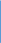 5/13參．音樂的禮讚三．自然的吟唱【資訊】【環境及海洋教育-永續海洋】【本土語言】51-3-33-3-111.能演唱英國民謠〈跟著溪水唱〉。2.能優美唱出二部合唱歌曲。3.能用直笛吹奏出一、二部曲調。4.能用響板、木魚敲奏出伴奏。5.能輕快的合奏〈到森林去〉。1.能欣賞福佬民謠〈草螟弄雞公〉。2.能認識福佬民謠。3.能認識中國弦樂器——南胡。4.能哼唱〈草螟弄雞公〉的主題曲調。1.發聲練習。2.進行二聲部發聲練習。3.複習節奏。歌曲教唱〈跟著溪水唱〉歌曲演奏——〈到森林去〉1.〈到森林去〉這首曲子的特色介紹。2.曲調練習3.直笛吹奏樂器合奏將學生分成四組，分別負責直笛Ⅰ 直笛Ⅱ、響板、木魚。認識中國弦樂器1.說明這是流行已久的福佬民謠。2.歌曲教唱：用音樂捕捉形象介紹南胡1.南胡是中國樂器中最普遍的擦弦樂器。2.南胡的演奏技巧富多樣性，除了獨奏、合奏、重奏之外，還可模仿人聲、鳥聲甚至人們說話的音調等，頗富趣味性。三、 南胡欣賞認識弦樂器常見的國樂弦樂器有︰琵琶、柳葉琴、古箏、阮弦、三弦、揚琴等，又分成用弓拉的— 擦弦樂器（例如：胡琴）；用手指撥的— 擦弦樂器（例如：琵琶、古箏等）。中西樂器的比較比較國樂弦樂器（南胡）與第貳單元西洋弦樂器（提琴）在樂器構造、外形、演奏方式等不同的地方。欣賞態度發表直笛練習合作學習4/20、4/21期中評量十四十九5/14    6/24參．音樂的禮讚四．動物狂歡節【人權】【生涯規劃】【家庭】【性別平等】【資訊】【環境及海洋教育-永續海洋】61-3-12-3-62-3-72-3-83-3-111.能欣賞聖桑（C. Saint-Saens）的《動物狂歡節》2.能隨著音樂並用圖像表達出曲調的高低與節奏的快慢。3.能利用日常聽見的聲音來創作出不同的節奏。4.能用直笛創作出不同的曲調。1.能聯想音樂曲調與動物的動作。2.能利用肢體表演動物的動作。3.能配合音樂表演動物的動作。4.能演唱歌曲〈快樂天堂〉。5.能從歌曲中感受動物帶給我們的希望與歡樂，並珍惜、愛護我們週遭所有的生命。6.能認識切分音節奏。1.《動物狂歡節》創作緣由2.樂曲欣賞——《動物狂歡節》3.教師講述〈公雞和母雞〉的故事（請見參考資料—— 樂聲趣聞），或請學生想像公雞和母雞一起啄食的情形，自行創作故事發表。4.〈水族館〉此段音樂是由鋼琴、絃樂器、長笛所演奏，可以請學生仔細聆聽什麼時候出現何種樂器？5.介紹聖桑生平聲音與圖像創作一、聆聽〈水族館〉音樂，隨著音樂並用圖像表達出曲調的高低與節奏的快慢。二、聲音節奏創作三、直笛創作探索樂曲中的動物1.學生發表各樂器樂音所代表的動物形象。2.扮演樂曲中的動物利用肢體將樂曲中描寫的動物，以個人與分組的方式表達出來。」歌曲教唱——〈快樂天堂〉1.歌曲及歌詞意涵並發表（如：尊重每一個生命；愛護動物；愛護我們的環境）。2 請學生舉例還有有些歌名是和動物相關的（如，蝸牛與黃鸝鳥、草螟弄雞公、抓泥鰍、兩隻老虎、我是隻小小鳥）。二、歌曲教唱教師彈奏或播放本曲CD，請學生聆聽。小組互動表現肢體律動5/27遊藝會5/29遊藝會補假一日6/6-7六年級畢業考6/20-21期末評量6/22端午節放假一日二十6/25-6/30總複習11-3-31-3-42-3-71.能發揮想像力，完成有規劃、有感情及思想的創作。2.能透過集體創作方式，完成與他人合作的藝術作品。3. 能結合其它小組的戲劇表演，發展出一系列熱鬧的慶典活動。4.能在表演中融入戲劇的元素。5.能運用聲音或肢體，合力完成表演。戲劇的雛形一、能藉由表演活動，使學生更加瞭解戲劇的起源。二、能透過集體創作方式，完成與小組合作的表演藝術作品。三、能運用表演「元素」呈現事件主題。小組互動表現肢體律動6/29課輔班、課後社團結束6/30休業式7/1暑假開始